Presenting the Pro-Life Message in Southeastern Michigan Since 1970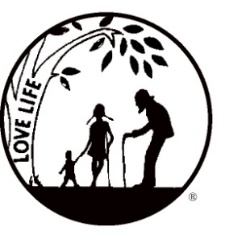 Right to Life - LIFESPAN Life is like an arch. If you discard one segment as worthless, the span collapses — the value of all life brought low.www.miLIFESPAN.org                                                                                                                 July 11, 2017    Hello, Everyone!I hope that everyone is having a wonderful July, so far!    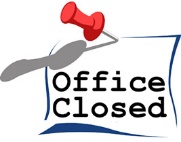 PLEASE NOTE: The Wayne County Chapter Office will be closed from July 3-July 17.Why are we going to be closed? For actual vacation time!   Anne Marie is going on a mission trip to Ecuador and I will be on vacation with my family. This doesn’t mean that I won’t be working part of the time, but I can’t be at the office. As always, my cell number is on the office voice mail, so if there is any urgent concern, please feel free to text or call me.Entertainment Book Pre-Order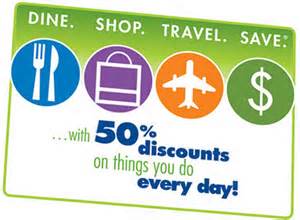 This fundraiser supports LIFESPAN and saves people money! We have a limited supply of 2017 Entertainment Books available for all who pre-order the 2018 Entertainment Book. They are available on a first come-first serve basis. **While the Wayne County office is closed, the Main Office of LIFESPAN (Suite 100) will have the 2017 Books. Chris Hansen is amazing and has agreed to help us out while we are out of the office.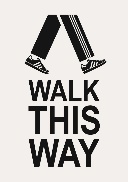 We are excited to announce our “Walk for Life” on Sunday, September 10th in Hines Park, near Newburgh Road. Please encourage everyone to collect pledges and to come out for a beautiful walk that supports a beautiful thing: LIFE! We will be witnesses for LIFE by wearing t-shirts that advertise our cause. More information is enclosed in this mailing!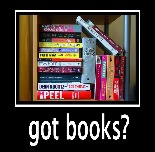 Looking for some summer reading? Check out LIFESPAN’s Used Books at                                         19223 Merriman Rd., Livonia  48152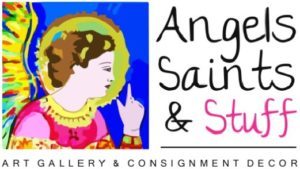                                                                Check out the enclosed flyer for a special sale, July 27-29!LIFE CHAIN        October 1, 2017  Make sure to get your registration form into the Main Office so that your location can be listed!Pro-Life Luncheon  Coming in October                                                                            Yours in LIFE,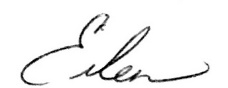 Eileen BrandtDirector, Wayne County/Downriver ChapterWayne County Chapter32540 Schoolcraft Rd., Suite 210Livonia, MI 48150-4305email: wcdr@rtl-lifespan.org734-422-6230     Fax 734-422-8116www.miLIFESPAN.org